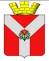 АДМИНИСТРАЦИЯ РУДНЯНСКОГО ГОРОДСКОГО ПОСЕЛЕНИЯРУДНЯНСКОГО МУНИЦИПАЛЬНОГО РАЙОНАВОЛГОГРАДСКОЙ ОБЛАСТИПОСТАНОВЛЕНИЕ от 23 марта 2016 года № 32Об организации мероприятий по благоустройству, озеленению и улучшению санитарного  и противопожарного состояния населенных пунктов Руднянского городского поселения в весенний период 2016 годаВ соответствии требований статьи 14 Федерального закона от 06 октября 2003 года № 131-ФЗ «Об общих принципах организации местного самоуправления в Российской Федерации», Письма начальника ГУ МЧС России по Волгоградской области от 15.03.2016 № 1661-4-4 и Постановления администрации Руднянского муниципального района Волгоградской области от 17.03.2016 № 125, - руководствуясь Уставом Руднянского городского поселения, - администрация Руднянского городского поселения –ПОСТАНОВЛЯЕТ:Объявить с 01 апреля по 07 мая 2016 года весенний месячник по благоустройству Руднянского городского поселения.Утвердить мероприятия по благоустройству Руднянского городского поселения на весенний период 2016 года (приложение № 1).Рекомендовать руководителям предприятий и организаций, индивидуальным предпринимателям, собственникам жилых и нежилых помещений принять участие по благоустройству  прилегающих к зданиям, сооружениям и предприятиям территорий, а так же в общественных акциях по уборке мест общего пользования на территории Руднянского городского поселения.Утвердить состав рабочей группы по организации и контролю за выполнением работ по весенней уборке и благоустройству территории Руднянского городского поселения (приложение 2).Директору СКУ «Служба озеленения и благоустройства Рудни» Касумову А.М. в срок до 01 апреля 2016 года обеспечить участников общественных акций по уборке мест общего пользования достаточным количеством тары (пакетов, мешков) для сбора мусора.Директору МБУ «Служба эксплуатации муниципального имущества» Полетаеву В.А. обеспечить с 01 апреля 2016 года вывоз крупногабаритных бытовых отходов и мусора от жилых помещений по заявкам их собственников.Директору МБУ «МКЦ «Перспектива» Айтикешовой Е.Е. обеспечить информирование жителей Руднянского городского поселения о мероприятиях, утверждённых настоящим Постановлением.Контроль исполнения настоящего Постановления возложить на заместителя главы администрации Руднянского городского поселения Беличенко Е.М.Настоящее Постановление вступает в силу с даты принятия, подлежит официальному обнародованию и размещению на официальном сайте Руднянского городского поселения.Глава Руднянского городского поселения					В.А.Полищук      Приложение № 1 к постановлению администрации                    Руднянского городского поселения                                                                                                    от   23.03.2016 № 32Мероприятияпо благоустройству и улучшению санитарного состояния населенных пунктов Руднянского городского поселения на  весенний период 2016 года№ п/п     Наименование мероприятий Срок исполненияИсполнители          Благоустройство территории          Благоустройство территории          Благоустройство территории          Благоустройство территории1.1Благоустройство территории около РДК « Современник»с апреля по июнь 2016г.МКУ «СОБР»1.2Проведение общественных акций по уборке мест общего пользования;- посадка зеленых насаждений- уборка мест общего пользования-побелка деревьев08.04.2016 г.15.04.2016 г.22.04.2016 г.МКУ «СОБР»МБУ «СЭМИ» МКУ «СОБР» 1.3Благоустройство сквера № 3 парка имени Рагузова  по улице Краснаямай, июнь 2016г.МБУ «СЭМИ» ТОС «ИСТОК» 1.4Ремонт памятников:- «Красные знамена» -укладка тротуарной плитки и озеленение.-Братская могила (центр)- ремонт тумб.-Реконструкция памятника с. Митякино.-Ремонт памятного знака в парке имени Рагузова.-Укладка тротуарной плитки возле стелы на улице  имени Шевченко.-Ремонт памятника «Защитникам Отечества»апрель  2016 г.апрель  2016 г.апрель  2016 г.май      2016 г.апрель   2016 г.апрель   2016 г.МБУ «СЭМИ» МБУ «СЭМИ» МБУ «СЭМИ» МБУ «СЭМИ» МБУ «СЭМИ» МБУ «СЭМИ» 1.5Оказание помощи ветеранам Великой Отечественной войны 1941- 1945гг., в уборке  придомовых территорий.до 01.05.2016 г.МБУМКЦ «Перспектива»1.6Проведение общественной акции по уборке придорожных лесопосадок вне черты населенных пунктов13.05.2016 г.Администрация 1.7Благоустройство  мест погребения (кладбища);- уборка и вывоз мусора- завоз песка- посадка деревьев- обустройство центральной аллеи нового кладбищаапрель   2016 г.апрель   2016 г.апрель   2016 г.апрель   2016 г.МБУ «СЭМИ»МБУ «СЭМИ»МБУ «СЭМИ»МБУ «СЭМИ»1.8Обрезка и  корчевание аварийных деревьев и кустарников:-аллея у РДК « Современник»- парк имени Рагузова24,25,26 марта 2016 г27,28,29 марта 2016 г.МБУ «СЭМИ»МБУ «СЭМИ»1.9Опиловка деревьев, создающих угрозу падением:- плановая опиловка- вне плановая опиловкаиюнь 2016 г.по необходимостиМКУ «СОБР»МКУ «СОБР»  1.10Реконструкция уличного освещения:- улица Прогонная- улицы Луговая, Леснаяапрель 2016 г.май 2016 г.МКУ «СОБР»МКУ «СОБР»1.11Ремонт остановок общественного транспорта.май  2016 г.МБУ «СЭМИ»1.12Изготовление и установка автобусного павильона с. Терсинкаавгуст 2016 г.МБУ «СЭМИ»1.13Ямочный ремонт дорогапрель, май   2016г.         МКУ «СОБР»1.14 Профилирование грунтовых дорогапрель, октябрь 2016МКУ «СОБР»1.15Ликвидация несанкционированных съездов на тротуар на ул. Пионерская май, июнь 2016 г.1.16Подготовка мест отдыха у водымай, июнь 2016 г.МБУ «СЭМИ»1.17Обустройство территории у Поклонного креста с оборудованием родникаиюнь, июль 2016гМБУ «СЭМИ»1.18Ремонт общественного туалета по улице Украинская май, июнь 2016 г.ТОС «РЫБУШКА»1.19Обустройство сквера у ДК пос. Садовый май, июнь 2016 г.ТОС  «САДОВЫЙ» 1.19Провести поселенческие конкурсы:- «Лучший дом»;- «Лучшая улица»;- «Образцовое подворье»август 2016Администрация  Обращение с твердыми бытовыми отходами Обращение с твердыми бытовыми отходами Обращение с твердыми бытовыми отходами Обращение с твердыми бытовыми отходами   2.1Организация работ  по сбору, вывозу ТБО от населения, проживающего в частных домовладениях в каждом поселении и их временного складированияВ соответствии с графиком вывозаМБУ «СЭМИ»  2.2Обустройство площадок под контейнерыМай, августМБУ «СЭМИ»  2.3Приведение в соответствие с санитарными и экологическими нормами участков, отведенных под временное складирование ТБО (обвалование, ограждение)Весь периодМБУ «СЭМИ» 2.4Ликвидация несанкционированных свалокПо мере выявленияМБУ «СЭМИ»  3. Информационно – пропагандистское обеспечение  3. Информационно – пропагандистское обеспечение  3. Информационно – пропагандистское обеспечение  3. Информационно – пропагандистское обеспечение  3.1Оповещение через СМИ об организации работ по благоустройству, фактах наказания нарушителей правил благоустройства в населенных пунктах и поощрениях отличившихсяВесь периодАдминистрация   3.2Пропагандистская работа по формированию личной ответственности собственников, арендаторов за санитарным содержанием закрепленных территорий.Весь периодАдминистрация  3.3Отражение на информационных щитах хода выполнения мероприятий по благоустройству территории поселения.Весь периодАдминистрация   3.4Информирование населения через СМИ об итогах конкурса по благоустройству Руднянского городского поселения.Весь периодМБУ «МКЦ «Перспектива»